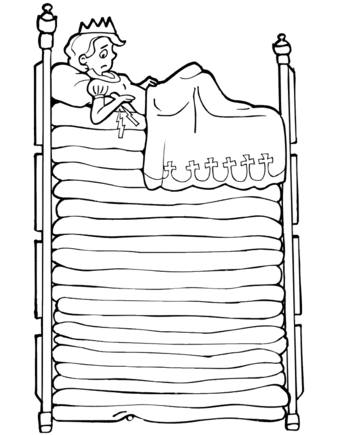 Our Standards for this week are…Our Standards for this week are…Our Standards for this week are…ReadingRI1.5 Explain major differences between books that tell stories & books that give information, drawing on a wide reading of a range of text types.L1.2d Use conventional spelling for words with common spelling patterns & for frequently occurring irregular words.RL1.6 Identify who is telling the story at various points in a text.Read Aloud: The Three Little Pigs, The Princess and the PeaVocabulary: voice, dialogueSight Words: words, who, eveLetterland: more words with’or’WritingW1.1 Write opinion pieces in which they introduce the topic or name the book they are writing about, state an opinion, supply a reason for the opnion, and provide some sense of closure Vocabulary: characteristics (things that we are/have)Sci1L.2  Summarize the needs of living organisms for energy & growth.Vocabulary: life cycle, mammalMath1OA.1 Use addition & subtraction within 20 to solve word problems involving situations of adding to, taking from, putting together, taking apart, & comparing.1. OA6 Add & subtract within 20, demonstrating fluency for addition & subtractions within 10. Use strategies such as counting on; making ten (8+6=8+2+4); decomposing a number leading to a ten (13-4=13-3-1); using the relationship between addition & subtraction; & creating equivalent but easier or known sums (7+6=6+6+1)Vocabulary:  compare (how many more, how many fewer)